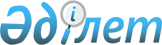 О внесении изменений в решение "Об утверждении бюджета Байганинского района на 2023-2025 годы" от 26 декабря 2022 года № 185Решение Байганинского районного маслихата Актюбинской области от 26 сентября 2023 года № 62
      Байганинский районный маслихат РЕШИЛ:
      1. Внести в решение Байганинского районного маслихата "Об утверждении бюджета Байганинского района на 2023-2025 годы" от 26 декабря 2022 года № 185 следующие изменения:
      пункт 1 изложить в новой редакции:
      "1. Утвердить бюджет Байганинского района на 2023-2025 годы согласно приложениям 1, 2 и 3 соответственно, в том числе на 2023 год в следующих обьемах:
      1) доходы – 10 838 688 тысяч тенге, в том числе:
      налоговые поступления – 4 564 546 тысяч тенге;
      неналоговые поступления – 23 777 тысяч тенге;
      поступления от продажи основного капитала – 0 тенге;
      поступления трансфертов – 6 250 365 тысяч тенге;
      2) затраты – 11 341 413 тысяч тенге;
      3) чистое бюджетное кредитование – 41 843 тысяч тенге, в том числе:
      бюджетные кредиты – 82 800 тысяч тенге;
      погашение бюджетных кредитов – 40 957 тысяч тенге;
      4) сальдо по операциям с финансовыми активами – 0 тенге, в том числе:
      приобретение финансовых активов – 0 тенге;
      поступления от продажи финансовых активов государства – 0 тенге;
      5) дефицит (профицит) бюджета – -544 568 тысяч тенге;
      6) финансирование дефицита (использование профицита) бюджета – 544 568 тысяч тенге, в том числе:
      поступление займов – 82 800 тысяч тенге;
      погашение займов – 40 957 тысяч тенге;
      используемые остатки бюджетных средств – 502 725 тысяч тенге.".
      пункт 8 изложить в новой редакции:
      "8. Утвердить резерв местного исполнительного органа района на 2023 год в сумме – 40 000,0 тысяч тенге.".
      2. Приложение 1 к указанному решению изложить в новой редакции согласно приложению к настоящему решению.
      3. Настоящее решение вводится в действие с 1 января 2023 года. 2023 жылға арналған Байғанин аудандық бюджеті 
					© 2012. РГП на ПХВ «Институт законодательства и правовой информации Республики Казахстан» Министерства юстиции Республики Казахстан
				
      Председатель Байганинского районного маслихата 

М. Сержан
Байғанин аудандық 
мәслихатының 2023 жылғы 
26 қыркүйектегі № 62 шешіміне 
қосымшаБайғанин аудандық 
мәслихатының 2022 жылғы 
26 желтоқсандағы № 185 
шешіміне 1 қосымша
Санаты
Санаты
Санаты
Санаты
Сомасы (мың теңге)
Сыныбы
Сыныбы
Сыныбы
Сомасы (мың теңге)
Iшкi сыныбы
Iшкi сыныбы
Сомасы (мың теңге)
Атауы
Сомасы (мың теңге)
І. КІРІСТЕР
10 838 688
1
Салықтық түсімдер
4 564 546
01
Табыс салығы
221 688
1
Корпоративтік табыс салығы
6 500
2
Жеке табыс салығы
215 188
03
Әлеуметтiк салық
188 000
1
Әлеуметтік салық
188 000
04
Меншiкке салынатын салықтар
4 149 118
1
Мүлiкке салынатын салықтар
4 149 118
05
Тауарларға, жұмыстарға және көрсетілетін қызметтерге салынатын iшкi салықтар
3 780
2
Акциздер
1 300
4
Кәсiпкерлiк және кәсiби қызметтi жүргiзгенi үшiн алынатын алымдар
2 480
08
Заңдық маңызы бар әрекеттерді жасағаны және (немесе) оған уәкілеттігі бар мемлекеттік органдар немесе лауазымды адамдар құжаттар бергені үшін алынатын міндетті төлемдер
1 960
1
Мемлекеттік баж
1 960
2
Салықтық емес түсiмдер
23 777
01
Мемлекеттік меншіктен түсетін кірістер
7 842
5
Мемлекет меншігіндегі мүлікті жалға беруден түсетін кірістер
7 732
7
Мемлекеттік бюджеттен берілген кредиттер бойынша сыйақылар
50
9
Мемлекет меншігінен түсетін басқа да кірістер
60
03
Мемлекеттік бюджеттен қаржыландырылатын мемлекеттік мекемелер ұйымдастыратын мемлекеттік сатып алуды өткізуден түсетін ақша түсімдері
300
1
Мемлекеттік бюджеттен қаржыландырылатын мемлекеттік мекемелер ұйымдастыратын мемлекеттік сатып алуды өткізуден түсетін ақша түсімдері
300
04
Мемлекеттік бюджеттен қаржыландырылатын, сондай-ақ Қазақстан Республикасы Ұлттық Банкінің бюджетінен (шығыстар сметасынан) ұсталатын және қаржыландырылатын мемлекеттік мекемелер салатын айыппұлдар, өсімпұлдар, санкциялар, өндіріп алулар
635
1
Мұнай секторы ұйымдарынан және Жәбірленушілерге өтемақы қорына түсетін түсімдерді қоспағанда, мемлекеттік бюджеттен қаржыландырылатын, сондай-ақ Қазақстан Республикасы Ұлттық Банкінің бюджетінен (шығыстар сметасынан) ұсталатын және қаржыландырылатын мемлекеттік мекемелер салатын айыппұлдар, өсімпұлдар, санкциялар, өндіріп алулар
635
06
Басқа да салықтық емес түсiмдер
15 000
1
Басқа да салықтық емес түсiмдер
15 000
4
Трансферттердің түсімдері
6 250 365
02
Мемлекеттiк басқарудың жоғары тұрған органдарынан түсетiн трансферттер
6 250 365
2
Облыстық бюджеттен түсетiн трансферттер
6 250 365
Функционалдық топ
Функционалдық топ
Функционалдық топ
Функционалдық топ
Функционалдық топ
Сомасы (мың теңге)
Кіші функция
Кіші функция
Кіші функция
Кіші функция
Сомасы (мың теңге)
Бюджеттік бағдарламалардың әкiмшiсi
Бюджеттік бағдарламалардың әкiмшiсi
Бюджеттік бағдарламалардың әкiмшiсi
Сомасы (мың теңге)
Бағдарлама
Бағдарлама
Сомасы (мың теңге)
Атауы
Сомасы (мың теңге)
II. ШЫҒЫНДАР
11 341 413
01
Жалпы сипаттағы мемлекеттiк көрсетілетін қызметтер
511 421
1
Мемлекеттiк басқарудың жалпы функцияларын орындайтын өкiлдi, атқарушы және басқа органдар
277 515,3
112
Аудан (облыстық маңызы бар қала) мәслихатының аппараты
67 861,4
001
Аудан (облыстық маңызы бар қала) мәслихатының қызметін қамтамасыз ету жөніндегі қызметтер
52 493
003
Мемлекеттік органның күрделі шығыстары
13 937,6
005
Мәслихаттар депутаттары қызметінің тиімділігін арттыру
1 430,8
122
Аудан (облыстық маңызы бар қала) әкімінің аппараты
209 653,9
001
Аудан (облыстық маңызы бар қала) әкімінің қызметін қамтамасыз ету жөніндегі қызметтер
197 531,1
003
Мемлекеттік органның күрделі шығыстары
11 490,8
113
Төменгі тұрған бюджеттерге берілетін нысаналы ағымдағы трансферттер
632
2
Қаржылық қызмет
37 326
452
Ауданның (облыстық маңызы бар қаланың) қаржы бөлімі
37 326
001
Ауданның (облыстық маңызы бар қаланың) бюджетін орындау және коммуналдық меншігін басқару саласындағы мемлекеттік саясатты іске асыру жөніндегі қызметтер
35 725
003
Салық салу мақсатында мүлікті бағалауды жүргізу
678
010
Жекешелендіру, коммуналдық меншікті басқару, жекешелендіруден кейінгі қызмет және осыған байланысты дауларды реттеу
323
018
Мемлекеттік органның күрделі шығыстары
600
5
Жоспарлау және статистикалық қызмет
34 100
453
Ауданның (облыстық маңызы бар қаланың) экономика және бюджеттік жоспарлау бөлімі
34 100
001
Экономикалық саясатты, мемлекеттік жоспарлау жүйесін қалыптастыру және дамыту саласындағы мемлекеттік саясатты іске асыру жөніндегі қызметтер
33 240
004
Мемлекеттік органның күрделі шығыстары
860
9
Жалпы сипаттағы өзге де мемлекеттiк қызметтер
162 479,7
454
Ауданның (облыстық маңызы бар қаланың) кәсіпкерлік және ауыл шаруашылығы бөлімі
42 360,7
001
Жергілікті деңгейде кәсіпкерлікті және ауыл шаруашылығын дамыту саласындағы мемлекеттік саясатты іске асыру жөніндегі қызметтер
41 460,7
007
Мемлекеттік органның күрделі шығыстары
900
458
Ауданның (облыстық маңызы бар қаланың) тұрғын үй-коммуналдық шаруашылығы, жолаушылар көлігі және автомобиль жолдары бөлімі
75 383
001
Жергілікті деңгейде тұрғын үй-коммуналдық шаруашылығы, жолаушылар көлігі және автомобиль жолдары саласындағы мемлекеттік саясатты іске асыру жөніндегі қызметтер
40 181
013
Мемлекеттік органның күрделі шығыстары
10 650
067
Ведомстволық бағыныстағы мемлекеттік мекемелер мен ұйымдардың күрделі шығыстары
13 552
113
Төменгі тұрған бюджеттерге берілетін нысаналы ағымдағы трансферттер
6 500
114
Төменгі тұрған бюджеттерге берілетін нысаналы даму трансферттері
4 500
466
Ауданның (облыстық маңызы бар қаланың) сәулет, қала құрылысы және құрылыс бөлімі
44 736
040
Мемлекеттік органдардың объектілерін дамыту
44 736
02
Қорғаныс
36 357
1
Әскери мұқтаждар
5 130
122
Аудан (облыстық маңызы бар қала) әкімінің аппараты
5 130
005
Жалпыға бірдей әскери міндетті атқару шеңберіндегі іс-шаралар
5 130
2
Төтенше жағдайлар жөнiндегi жұмыстарды ұйымдастыру
31 227
122
Аудан (облыстық маңызы бар қала) әкімінің аппараты
31 227
006
Аудан (облыстық маңызы бар қала) ауқымындағы төтенше жағдайлардың алдын алу және оларды жою
2 311
007
Аудандық (қалалық) ауқымдағы дала өрттерінің, сондай-ақ мемлекеттік өртке қарсы қызмет органдары құрылмаған елдi мекендерде өрттердің алдын алу және оларды сөндіру жөніндегі іс-шаралар
28 916
06
Әлеуметтiк көмек және әлеуметтiк қамсыздандыру
636 528,3
1
Әлеуметтiк қамсыздандыру
58 621
451
Ауданның (облыстық маңызы бар қаланың) жұмыспен қамту және әлеуметтік бағдарламалар бөлімі
58 621
005
Мемлекеттік атаулы әлеуметтік көмек
58 621
2
Әлеуметтiк көмек
528 894,1
451
Ауданның (облыстық маңызы бар қаланың) жұмыспен қамту және әлеуметтік бағдарламалар бөлімі
528 894,1
002
Жұмыспен қамту бағдарламасы
281 287
004
Ауылдық жерлерде тұратын денсаулық сақтау, білім беру, әлеуметтік қамтамасыз ету, мәдениет, спорт және ветеринар мамандарына отын сатып алуға Қазақстан Республикасының заңнамасына сәйкес әлеуметтік көмек көрсету
29 377
007
Жергілікті өкілетті органдардың шешімі бойынша мұқтаж азаматтардың жекелеген топтарына әлеуметтік көмек
58 840
014
Мұқтаж азаматтарға үйде әлеуметтiк көмек көрсету
28 377
017
Оңалтудың жеке бағдарламасына сәйкес мұқтаж мүгедектігі бар адамдарды протездік-ортопедиялық көмек, сурдотехникалық құралдар, тифлотехникалық құралдар, санаторий-курорттық емделу, мiндеттi гигиеналық құралдармен қамтамасыз ету, арнаулы жүрiп-тұру құралдары, жеке көмекшінің және есту бойынша мүгедектігі бар адамдарға қолмен көрсететiн тіл маманының қызметтері мен қамтамасыз ету
97 262,1
023
Жұмыспен қамту орталықтарының қызметін қамтамасыз ету
33 751
9
Әлеуметтiк көмек және әлеуметтiк қамтамасыз ету салаларындағы өзге де қызметтер
49 013,2
451
Ауданның (облыстық маңызы бар қаланың) жұмыспен қамту және әлеуметтік бағдарламалар бөлімі
49 013,2
001
Жергілікті деңгейде халық үшін әлеуметтік бағдарламаларды жұмыспен қамтуды қамтамасыз етуді іске асыру саласындағы мемлекеттік саясатты іске асыру жөніндегі қызметтер
39 493
011
Жәрдемақыларды және басқа да әлеуметтік төлемдерді есептеу, төлеу мен жеткізу бойынша қызметтерге ақы төлеу
653
021
Мемлекеттік органның күрделі шығыстары
300
050
Қазақстан Республикасында мүгедектігі бар адамдардың құқықтарын қамтамасыз етуге және өмір сүру сапасын жақсарту
5 601,7
054
Үкіметтік емес ұйымдарда мемлекеттік әлеуметтік тапсырысты орналастыру
2 965,5
07
Тұрғын үй-коммуналдық шаруашылық
2 502 496,3
1
Тұрғын үй шаруашылығы
907 062,1
466
Ауданның (облыстық маңызы бар қаланың) сәулет, қала құрылысы және құрылыс бөлімі
907 062,1
003
Коммуналдық тұрғын үй қорының тұрғын үйін жобалау және (немесе) салу, реконструкциялау
247 090,1
004
Инженерлік-коммуникациялық инфрақұрылымды жобалау, дамыту және (немесе) жайластыру
611 972
098
Коммуналдық тұрғын үй қорының тұрғын үйлерін сатып алу
48 000
2
Коммуналдық шаруашылық
1 590 884,8
458
Ауданның (облыстық маңызы бар қаланың) тұрғын үй-коммуналдық шаруашылығы, жолаушылар көлігі және автомобиль жолдары бөлімі
1 147 775,8
012
Сумен жабдықтау және су бұру жүйесінің жұмыс істеуі
48 108,1
027
Ауданның (облыстық маңызы бар қаланың) коммуналдық меншігіндегі газ жүйелерін қолдануды ұйымдастыру
25 420
048
Қаланы және елді мекендерді абаттандыруды дамыту
56 256,1
058
Елді мекендердегі сумен жабдықтау және су бұру жүйелерін дамыту
1 017 991,6
466
Ауданның (облыстық маңызы бар қаланың) сәулет, қала құрылысы және құрылыс бөлімі
443 109
058
Елді мекендердегі сумен жабдықтау және су бұру жүйелерін дамыту
443 109
3
Елді-мекендерді көркейту
4 549,4
458
Ауданның (облыстық маңызы бар қаланың) тұрғын үй-коммуналдық шаруашылығы, жолаушылар көлігі және автомобиль жолдары бөлімі
4 549,4
015
Елдi мекендердегі көшелердi жарықтандыру
4 549,4
08
Мәдениет, спорт, туризм және ақпараттық кеңістiк
692 212,5
1
Мәдениет саласындағы қызмет
206 784,9
455
Ауданның (облыстық маңызы бар қаланың) мәдениет және тілдерді дамыту бөлімі
206 784,9
003
Мәдени-демалыс жұмысын қолдау
206 784,9
2
Спорт
101 168,1
465
Ауданның (облыстық маңызы бар қаланың) дене шынықтыру және спорт бөлімі
49 823
001
Жергілікті деңгейде дене шынықтыру және спорт саласындағы мемлекеттік саясатты іске асыру жөніндегі қызметтер
11 417
004
Мемлекеттік органның күрделі шығыстары
300
005
Ұлттық және бұқаралық спорт түрлерін дамыту
22 615
006
Аудандық (облыстық маңызы бар қалалық) деңгейде спорттық жарыстар өткiзу
4 961
007
Әртүрлi спорт түрлерi бойынша аудан (облыстық маңызы бар қала) құрама командаларының мүшелерiн дайындау және олардың облыстық спорт жарыстарына қатысуы
10 530
466
Ауданның (облыстық маңызы бар қаланың) сәулет, қала құрылысы және құрылыс бөлімі
51 345,1
008
Cпорт объектілерін дамыту
51 345,1
3
Ақпараттық кеңiстiк
196 854,4
455
Ауданның (облыстық маңызы бар қаланың) мәдениет және тілдерді дамыту бөлімі
187 507,4
006
Аудандық (қалалық) кiтапханалардың жұмыс iстеуi
187 407,4
007
Мемлекеттiк тiлдi және Қазақстан халқының басқа да тiлдерін дамыту
100
456
Ауданның (облыстық маңызы бар қаланың) ішкі саясат бөлімі
9 347
002
Мемлекеттік ақпараттық саясат жүргізу жөніндегі қызметтер
9 347
9
Мәдениет, спорт, туризм және ақпараттық кеңiстiктi ұйымдастыру жөнiндегi өзге де қызметтер
187 405,1
455
Ауданның (облыстық маңызы бар қаланың) мәдениет және тілдерді дамыту бөлімі
84 879,1
001
Жергілікті деңгейде тілдерді және мәдениетті дамыту саласындағы мемлекеттік саясатты іске асыру жөніндегі қызметтер
19 891
010
Мемлекеттік органның күрделі шығыстары
600
032
Ведомстволық бағыныстағы мемлекеттік мекемелер мен ұйымдардың күрделі шығыстары
64 388,1
456
Ауданның (облыстық маңызы бар қаланың) ішкі саясат бөлімі
102 526
001
Жергілікті деңгейде ақпарат, мемлекеттілікті нығайту және азаматтардың әлеуметтік сенімділігін қалыптастыру саласында мемлекеттік саясатты іске асыру жөніндегі қызметтер
32 841
003
Жастар саясаты саласында іс-шараларды іске асыру
66 362
006
Мемлекеттік органның күрделі шығыстары
600
032
Ведомстволық бағыныстағы мемлекеттік мекемелер мен ұйымдардың күрделі шығыстары
2 723
10
Ауыл, су, орман, балық шаруашылығы, ерекше қорғалатын табиғи аумақтар, қоршаған ортаны және жануарлар дүниесін қорғау, жер қатынастары
65 461,5
6
Жер қатынастары
37 966,5
463
Ауданның (облыстық маңызы бар қаланың) жер қатынастары бөлімі
37 966,5
001
Аудан (облыстық маңызы бар қала) аумағында жер қатынастарын реттеу саласындағы мемлекеттік саясатты іске асыру жөніндегі қызметтер
29 316
007
Мемлекеттік органның күрделі шығыстары
8 650,5
9
Ауыл, су, орман, балық шаруашылығы, қоршаған ортаны қорғау және жер қатынастары саласындағы басқа да қызметтер
27 495
453
Ауданның (облыстық маңызы бар қаланың) экономика және бюджеттік жоспарлау бөлімі
27 495
099
Мамандарға әлеуметтік қолдау көрсету жөніндегі шараларды іске асыру
27 495
11
Өнеркәсіп, сәулет, қала құрылысы және құрылыс қызметі
42 860
2
Сәулет, қала құрылысы және құрылыс қызметі
42 860
466
Ауданның (облыстық маңызы бар қаланың) сәулет, қала құрылысы және құрылыс бөлімі
42 860
001
Құрылыс, облыс қалаларының, аудандарының және елді мекендерінің сәулеттік бейнесін жақсарту саласындағы мемлекеттік саясатты іске асыру және ауданның (облыстық маңызы бар қаланың) аумағын оңтайла және тиімді қала құрылыстық игеруді қамтамасыз ету жөніндегі қызметтер
42 860
12
Көлiк және коммуникация
3 408 749,7
1
Автомобиль көлiгi
3 408 749,7
458
Ауданның (облыстық маңызы бар қаланың) тұрғын үй-коммуналдық шаруашылығы, жолаушылар көлігі және автомобиль жолдары бөлімі
3 408 749,7
022
Көлік инфрақұрылымын дамыту
684 527,2
023
Автомобиль жолдарының жұмыс істеуін қамтамасыз ету
60 000
045
Аудандық маңызы бар автомобиль жолдарын және елді-мекендердің көшелерін күрделі және орташа жөндеу
2 664 222,5
13
Басқалар
624 437
9
Басқалар
624 437
452
Ауданның (облыстық маңызы бар қаланың) қаржы бөлімі
40 000
012
Ауданның (облыстық маңызы бар қаланың) жергілікті атқарушы органының резерві
40 000
458
Ауданның (облыстық маңызы бар қаланың) тұрғын үй-коммуналдық шаруашылығы, жолаушылар көлігі және автомобиль жолдары бөлімі
531 212
064
"Ауыл-Ел бесігі" жобасы шеңберінде ауылдық елді мекендердегі әлеуметтік және инженерлік инфрақұрылымдарды дамыту
531 212
466
Ауданның (облыстық маңызы бар қаланың) сәулет, қала құрылысы және құрылыс бөлімі
53 225
079
"Ауыл-Ел бесігі" жобасы шеңберінде ауылдық елді мекендердегі әлеуметтік және инженерлік инфрақұрылымдарды дамыту
53 225
14
Борышқа қызмет көрсету
29 319
1
Борышқа қызмет көрсету
29 319
452
Ауданның (облыстық маңызы бар қаланың) қаржы бөлімі
29 319
013
Жергілікті атқарушы органдардың облыстық бюджеттен қарыздар бойынша сыйақылар мен өзге де төлемдерді төлеу бойынша борышына қызмет көрсету
29 319
15
Трансферттер
2 791 570,7
1
Трансферттер
2 791 570,7
452
Ауданның (облыстық маңызы бар қаланың) қаржы бөлімі
2 791 570,7
006
Пайдаланылмаған (толық пайдаланылмаған) нысаналы трансферттерді қайтару
11,5
007
Бюджеттік алып коюлар
2 139 180
024
Заңнаманы өзгертуге байланысты жоғары тұрған бюджеттің шығындарын өтеуге төменгі тұрған бюджеттен ағымдағы нысаналы трансферттер
104 363
038
Субвенциялар
408 857
054
Қазақстан Республикасының Ұлттық қорынан берілетін нысаналы трансферт есебінен республикалық бюджеттен бөлінген пайдаланылмаған (түгел пайдаланылмаған) нысаналы трансферттердің сомасын қайтару
139 159,2
ІII. ТАЗА БЮДЖЕТТІК КРЕДИТ БЕРУ
41 843
Бюджеттік кредиттер
82 800
10
Ауыл, су, орман, балық шаруашылығы, ерекше қорғалатын табиғи аумақтар, қоршаған ортаны және жануарлар дүниесін қорғау, жер қатынастары
82 800
9
Ауыл, су, орман, балық шаруашылығы, қоршаған ортаны қорғау және жер қатынастары саласындағы басқа да қызметтер
82 800
453
Ауданның (облыстық маңызы бар қаланың) экономика және бюджеттік жоспарлау бөлімі
82 800
006
Мамандарды әлеуметтік қолдау шараларын іске асыру үшін бюджеттік кредиттер
82 800
санаты
санаты
санаты
санаты
санаты
Сомасы (мың теңге)
сыныбы
сыныбы
сыныбы
сыныбы
Сомасы (мың теңге)
ішкі сыныбы
ішкі сыныбы
ішкі сыныбы
Сомасы (мың теңге)
Атауы
Сомасы (мың теңге)
5
Бюджеттік кредиттерді өтеу
40 957
01
Бюджеттік кредиттерді өтеу
40 957
1
Мемлекеттік бюджеттен берілген бюджеттік кредиттерді өтеу
40 957
IV. Қаржы активтерімен жасалатын операциялар бойынша сальдо
0
V. Бюджет тапшылығы (профициті)
- 544 568
VI. Бюджет тапшылығын қаржыландыру (профицитін пайдалану)
544 568
санаты
санаты
санаты
санаты
санаты
Сомасы (мың теңге)
сыныбы
сыныбы
сыныбы
сыныбы
Сомасы (мың теңге)
ішкі сыныбы
ішкі сыныбы
ішкі сыныбы
Сомасы (мың теңге)
Атауы
Сомасы (мың теңге)
7
Қарыздар түсімдері
82 800
01
Мемлекеттік ішкі қарыздар
82 800
2
Қарыз алу келісім-шарттары
82 800
Функционалдық топ
Функционалдық топ
Функционалдық топ
Функционалдық топ
Функционалдық топ
Сомасы (мың теңге)
Кіші функция
Кіші функция
Кіші функция
Кіші функция
Сомасы (мың теңге)
Бюджеттік бағдарламалардың әкiмшiсi
Бюджеттік бағдарламалардың әкiмшiсi
Бюджеттік бағдарламалардың әкiмшiсi
Сомасы (мың теңге)
Бағдарлама
Бағдарлама
Сомасы (мың теңге)
Атауы
Сомасы (мың теңге)
16
Қарыздарды өтеу
40 957
1
Қарыздарды өтеу
40 957
452
Ауданның (облыстық маңызы бар қаланың) қаржы бөлімі
40 957
008
Жергілікті атқарушы органның жоғары тұрған бюджет алдындағы борышын өтеу
40 957
санаты
санаты
санаты
санаты
санаты
Сомасы (мың теңге)
сыныбы
сыныбы
сыныбы
сыныбы
Сомасы (мың теңге)
ішкі сыныбы
ішкі сыныбы
ішкі сыныбы
Сомасы (мың теңге)
ерекшелігі
ерекшелігі
Сомасы (мың теңге)
АТАУЫ
Сомасы (мың теңге)
8
Бюджет қаражаттарының пайдаланылатын қалдықтары
502 725
01
Бюджет қаражаты қалдықтары
502 725
1
Бюджет қаражатының бос қалдықтары
502 725